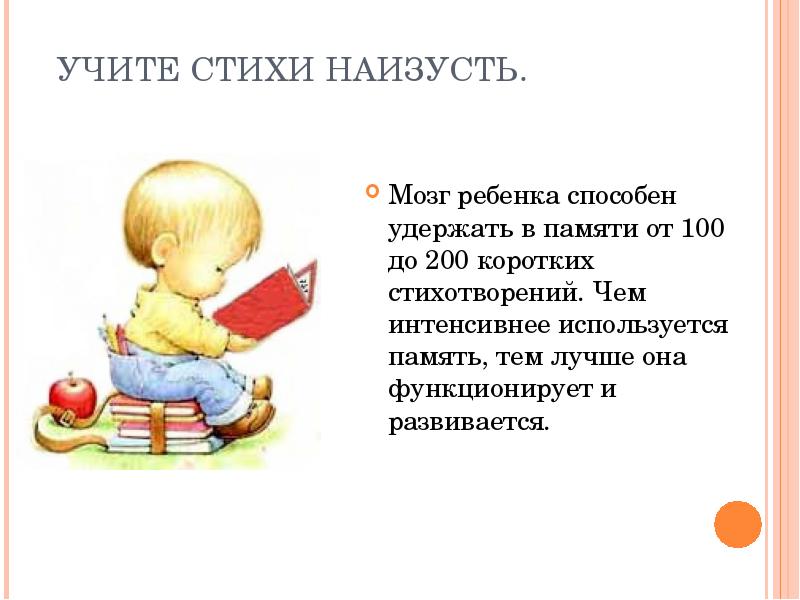 Заклички про солнышко.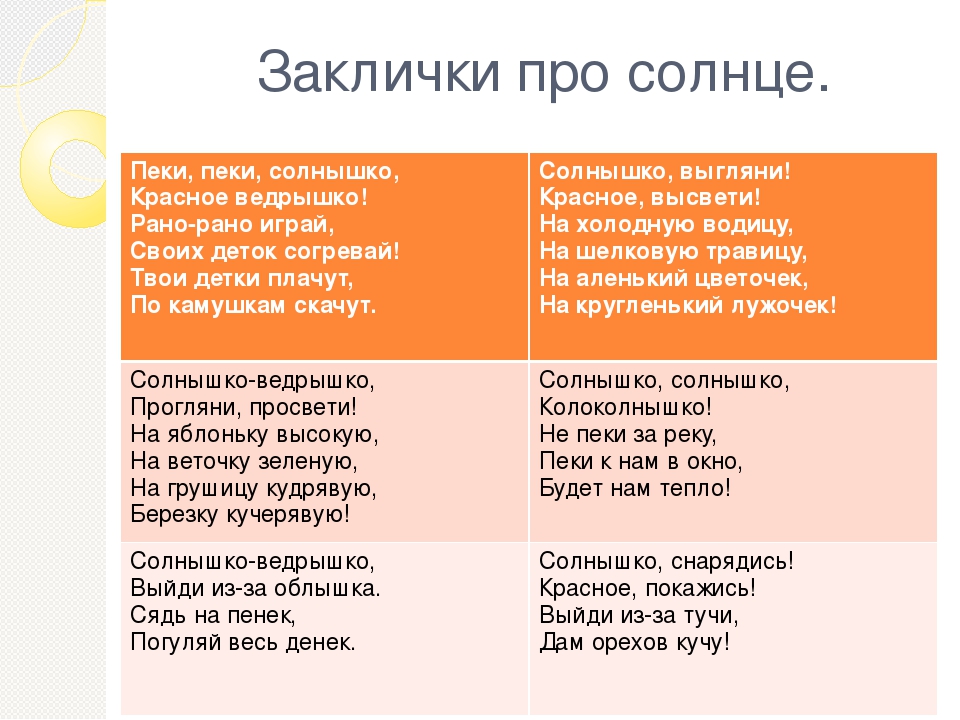 И.ЕвдокимоваСолнце в небе ярко светит,
Улыбается всем детям.
Я на крышу заберусь,
Солнцу тоже улыбнусь!И.НаумовДождик, капай веселей, 
не жалей водички.
Чтобы травка подросла, 
чтоб запели птички.Вспомните те стихи, которые уже учили.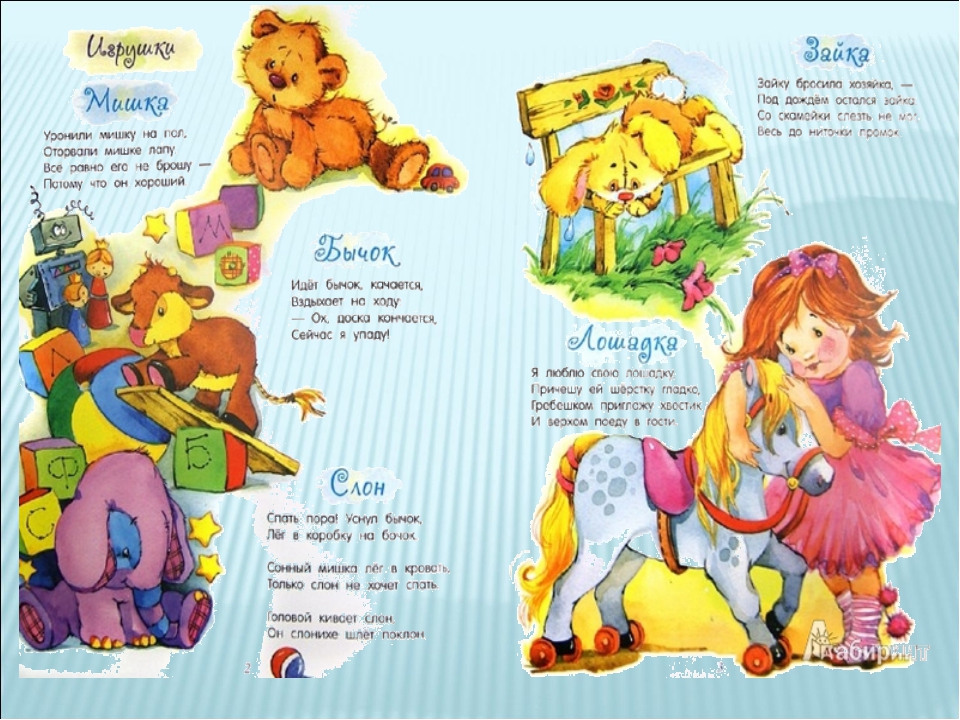 